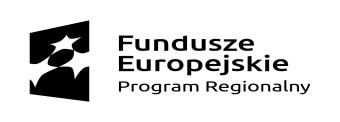 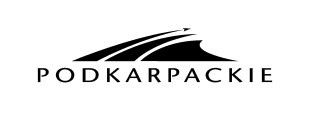 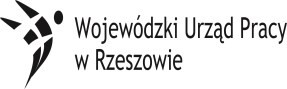 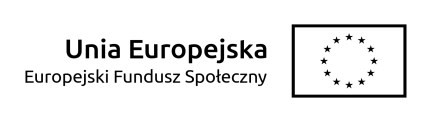 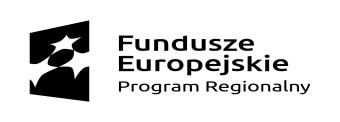 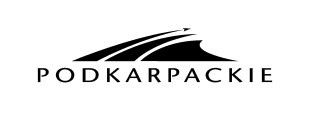 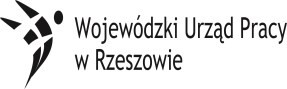 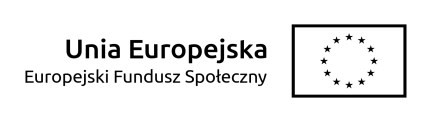 Załącznik 2 do WnioskuOŚWIADCZENIE O MIEJSCU ZAMIESZKANIAJa , niżej podpisana/y ............................................................................................................................................……..							(imię i nazwisko) Zamieszkała/y ................................................................................................................................................... ................................................................................................................................................... 							(dokładny adres) Oświadczam, że jestem mieszkańcem Powiatu Niżańskiego.………………………………………(miejscowość i data).........................................        (podpis)